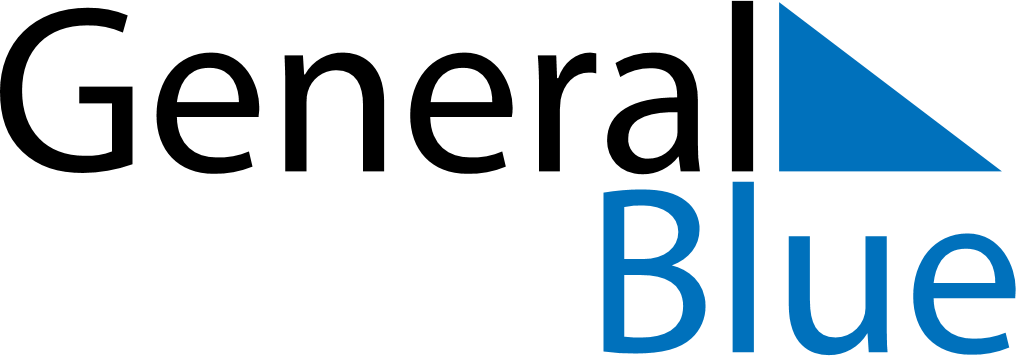 December 2021December 2021December 2021December 2021GermanyGermanyGermanySundayMondayTuesdayWednesdayThursdayFridayFridaySaturday12334567891010112. Advent12131415161717183. Advent19202122232424254. AdventChristmas EveChristmas EveChristmas Day26272829303131Boxing DayNew Year’s EveNew Year’s Eve